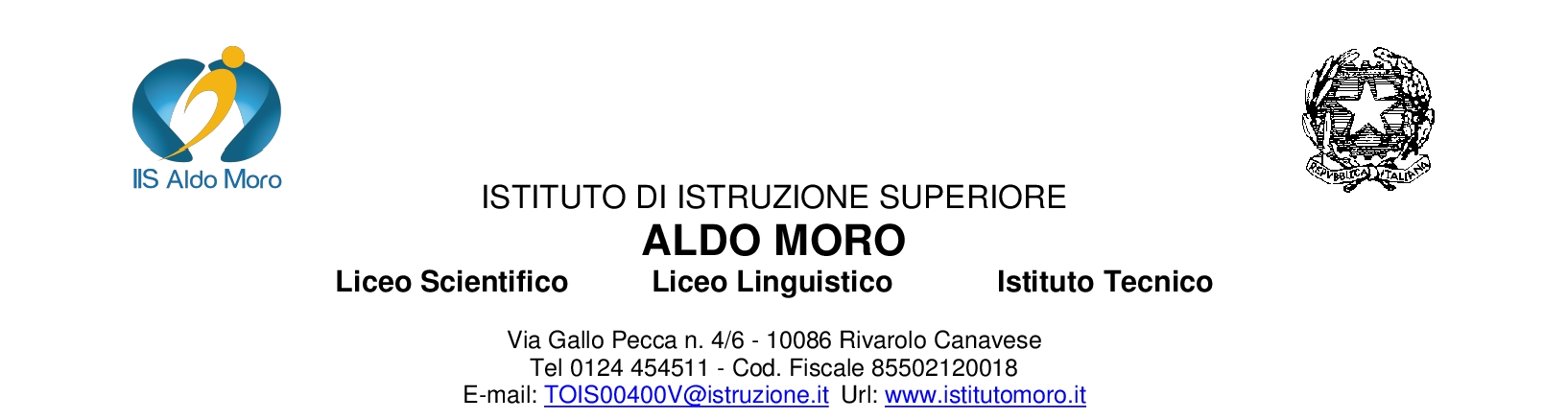 SEZIONE SCIENTIFICAAnno Scolastico 2023-24Piano di Lavorodi FisicaPrimo Biennio IL DIRIGENTE SCOLASTICO(Prof. Alberto Focilla)COMPETENZE DELL’ASSE SCIENTIFICO-TECNOLOGICONel primo biennio si inizierà a costruire il linguaggio della fisica classica (grandezze fisiche scalari e vettoriali, unità di misura) con l’obiettivo di portare lo studente a risolvere problemi, abituandolo a semplificare e modellizzare situazioni reali.Al tempo stesso gli esperimenti di laboratorio consentiranno di definire con chiarezza il campo di indagine della disciplina e di insegnare allo studente come esplorare fenomeni (sviluppare abilità relative alla misura), come descriverli con un linguaggio adeguato (incertezze, cifre significative di una misura, grafici).L’attività sperimentale dovrà accompagnare lo studente lungo tutto l’arco del primo biennio, portandolo a una conoscenza sempre più consapevole della disciplina, mediante anche la scrittura di relazioni che rielaborino in maniera critica ogni esperimento eseguito.Pertanto, dopo i primi due anni lo studente sarà in grado, nell’ambito dei argomenti tipici della Fisica, di:costruire il linguaggio della fisica classica (grandezze fisiche scalari e vettoriali e unità di  misura);semplificare e modellizzare situazioni reali;risolvere semplici problemi;avere consapevolezza critica del proprio operato.Poiché la disciplina Fisica è parte dell’Asse Scientifico Tecnologico, essa concorre, attraverso lo studio dei concetti e l’acquisizione del metodo di lavoro (metodo sperimentale), al raggiungimento delle seguenti competenze:Competenze di base a conclusione dell’obbligo dell’istruzione.Osservare, descrivere ed analizzare fenomeni appartenenti alla realtà naturale e artificiale; riconoscere nelle sue varie forme i concetti di sistema e di complessità. Analizzare qualitativamente e quantitativamente fenomeni a partire dall’esperienza. Essere consapevole delle potenzialità e dei limiti delle tecnologie nel contesto culturale e sociale in cui vengono applicate.   Attraverso l’acquisizione delle seguenti  Abilità/Capacità e Conoscenze:CONTENUTI SECONDO ANNOMETODOLOGIA, ATTREZZATURE E STRUMENTI DIDATTICITenendo conto del fatto che la fisica è una scienza sperimentale che costituisce un utile strumento per la comprensione della realtà, la maggior parte degli argomenti sarà affrontata prendendo spunto da situazioni di esperienza quotidiana e dagli interrogativi che logicamente ne scaturiscono.L’insegnamento della fisica non può prescindere dall’attività di laboratorio per cui, laddove è possibile, si cercherà di introdurre gli argomenti a partire da prove sperimentali, prendendo spunto dalle situazioni reali che sono alla base della teoria. Il punto di partenza non deve essere costituito da “leggi” o da “definizioni” ma da esperienze che possano permettere l’introduzione di ipotesi che conducano, seppure parzialmente, alla formulazione di tali leggi. In questo senso l’attività di laboratorio non avrà carattere puramente esercitativo, ma sarà parte importante del corso, compatibilmente con gli spazi a disposizione, finalizzata alla formazione di un atteggiamento problematico. Il lavoro di laboratorio comprenderà esperienze sia qualitative sia quantitative eseguite dagli allievi preferibilmente in gruppi. In ogni caso, i risultati ottenuti da ciascun gruppo saranno sempre seguiti da un confronto collettivo e rielaborati in una relazione scritta, con lo scopo di abituare gli allievi a sviluppare le loro capacità di descrivere, in modo corretto e sintetico, le attività svolte e le informazioni ottenute. Quando non sarà possibile eseguire materialmente esperienze nel laboratorio scolastico, si potranno utilizzare programmi di simulazione che permettano all’allievo di manipolare dati e risolvere problemi, aprendogli prospettive che una trattazione solo teorica non permette di scorgere. L’elaboratore elettronico non costituisce però un’alternativa al laboratorio, ma ne potenzia le possibilità.Le lezioni in aula avranno lo scopo di operare un approfondimento e una sintesi delle conoscenze o, quando la trattazione dell’argomento non sarà preceduta da esperienze pratiche, di introdurre direttamente i contenuti.LIBRO DI TESTOS. Fabbri - M. Masini “FTE Green”– Ed. SEIMODALITA’ DI VALUTAZIONEGli aspetti da valutare sono molteplici, in relazione agli obiettivi prefissati. Di conseguenza si useranno diversi strumenti di valutazione. La valutazione formativa sarà effettuata costantemente in itinere con:discussioni guidate in classe, in modo che ogni allievo si renda conto di quali sono i suoi problemi e abbia indicazione su come poterli risolvere,colloqui,risoluzione di esercizi e problemi,correzione di relazioni sulle attività svolte in laboratorio e delle prove sommative.Per quanto riguarda la valutazione sommativa si prevedono almeno due verifiche sia nel primo trimestre che nel secondo pentamestre. Tali verifiche potranno essere proposte sotto forma di:prove scritte comprendenti: risoluzione di problemi, test a scelta multipla, domande a risposta apertacolloqui oralirelazioni di laboratorioA ciascuna prova, poiché le conoscenze, le competenze e le capacità da testare sono diversificate, sarà allegata una idonea griglia di valutazione. La valutazione avverrà generalmente con voti dal 2 al 10 secondo quanto stabilito dal Collegio dei Docenti. Sarà attribuita la sufficienza con il 60% del compito svolto correttamente.Per quanto riguarda le prove orali sarà adottata la seguente griglia di valutazione:La valutazione quadrimestrale, infine, terrà conto anche dell’interesse, della partecipazione e dei progressi ottenuti dagli allievi.INTERVENTI E TEMPI DI  RECUPEROConsiderata la propedeuticità e la ricorsività dei concetti fisici introdotti, l’attività di recupero sarà svolta prevalentemente in itinere attraverso la correzione degli elaborati scritti proposti e le esercitazioni assegnate come lavoro individuale. Verranno considerate attività di recupero in itinere anche le correzioni in classe delle verifiche e le esercitazioni in preparazione delle verifiche stesse. La correzione delle prove è ampiamente valorizzata come momento di chiarificazione, approfondimento e recupero. Nel caso di un esito insoddisfacente delle verifiche valide per il voto orale, gli allievi potranno richiedere di essere valutati tramite un’interrogazione, la cui valutazione farà media con quella riportata nella prova.Rivarolo C.se,  settembre 2023DOCENTECLASSEREMONDINO Paola2HSCompetenzeAbilità/CapacitàConoscenzeOsservare, descrivere e analizzare fenomeni appartenenti alla realtà naturale e artificiale e riconoscere nelle sue varie forme i concetti di sistema e di complessitàA1 Raccogliere dati attraverso l’osservazione diretta dei fenomeni naturali (fisici, chimici, biologici, geologici, ecc…) o degli oggetti artificiali o la consultazione di testi e manuali o mediaA2 Organizzare e rappresentare i dati raccoltiA3 Individuare, con la guida del docente, una possibile interpretazione dei dati in base a semplici modelliA4 Presentare i risultati dell’analisiA5 Utilizzare classificazioni, generalizzazioni e/o schemi logici per riconoscere il modello di riferimentoA7 Essere consapevoli del ruolo che i processi tecnologici giocano nella modifica dell’ambiente che ci circonda considerato come sistemaC1 Concetto di misura e sua approssimazioneC2 Errore sulla misuraC3 Principali Strumenti e tecniche di misurazioneC4 Sequenza delle operazioni da effettuareC5 Fondamentali meccanismi di catalogazioneC6 Utilizzo dei principali programmi softwareC8 Schemi, tabelle e graficiC9 Principali Software dedicatiC10 Semplici schemi per presentare correlazioni tra le variabili di un fenomeno appartenente all’ambito scientifico caratteristico del percorso formativoAnalizzare qualitativamente e quantitativamente fenomeni legati alle trasformazioni di energia a partire dall’esperienzaA8 Analizzare in maniera sistemica un determinato ambiente al fine di valutarne i rischi per i suoi fruitoriA9 Analizzare un oggetto o un sistema artificiale in termini di funzioni o di architetturaA10 Interpretare un fenomeno naturale o un sistema artificiale dal punto di vista energetico distinguendo le varie trasformazioni di energia in rapporto alle leggi che le governanoC13 Concetto di sviluppo sostenibileC17 Concetto di calore e di temperaturaEssere consapevole delle potenzialità delle tecnologie rispetto al contesto culturale e sociale in cui vengono applicateA11 Avere la consapevolezza dei possibili impatti sull’ambiente naturale dei modi di produzione e di utilizzazione dell’energia nell’ambito quotidianoA14 Adottare semplici progetti per la risoluzione di problemi praticiC19 Strutture concettuali di base del sapere tecnologicoC20 Fasi di un processo tecnologico (sequenza delle operazioni: dall’ “idea” all’ “prodotto”)C21 Il metodo della progettazioneC22 Architettura del computerC23 Struttura di InternetC24 Struttura generale e operazioni comuni ai diversi pacchetti applicativi (Tipologia di menù, operazioni di edizione, creazione e conservazione di documenti ecc.)C25 Operazioni specifiche di base di alcuni dei programmi applicativi più comuniMODULOOBIETTIVIOBIETTIVILABORATORIOMODULOConoscenzeAbilità3.OTTICAGEOMETRICACompetenze: 1-2-3Propagazione della luceRiflessione: immagini virtuali dello specchio pianoSpecchi sfericiRifrazioneDispersione e coloriLenti e formazione delle immaginiApplicare le leggi della riflessione e della rifrazioneStudiare la riflessione, rifrazione e dispersione della luceApplicare la formula dei punti coniugati a specchi e lentiDeterminare la distanza focale di una lente sottileLegge della  riflessioneLegge della rifrazioneSpecchi e lenti 4. L’EQUILIBRIO TERMICOCompetenze: 1-2-3Definizione operativa di temperaturaLe principali scale di temperaturaSignificato di equilibrio termicoInterpretazione microscopica della temperaturaDilatazione termica lineare e cubicaEquazione fondamentale della calorimetriaCalore specifico e capacità termicaPropagazione del caloreModello atomicoCambiamenti di statoTrasformare i valori delle temperature da una scala all’altraApplicare il principio di equilibrio termicoApplicare le leggi di dilatazione termicaMisurare i coefficienti di dilatazione termicaApplicare l’equazione fondamentale della calorimetriaDeterminare il calore specifico dei solidiApplicare la formula relativa al calore latente nei passaggi di statoAnalizzare i cambiamenti di stato dell’acquaCapacità termica del calorimetro Calore specifico dei solidiCambiamenti di stato5.LE FORZE E IL MOTOCompetenze: 1-25.LE FORZE E IL MOTOCompetenze: 1-2Significato e unità di misura della velocitàLegge oraria del moto rettilineo uniformeSignificato e unità di misura dell’accelerazioneLegge oraria del moto uniformemente acceleratoI principi della dinamicaProporzionalità diretta tra forza e accelerazioneCaduta libera e moto sul piano inclinatoDifferenza tra massa e pesoApplicare la legge oraria del moto uniformeTrasformare da km/h in m/s e viceversaUtilizzare la rotaia a cuscino d’aria per misure di velocitàApplicare le leggi del moto uniformemente acceleratoSaper interpretare grafici spazio-tempoUtilizzare il secondo principio della dinamicaApplicare le leggi del moto nei casi di caduta libera e lungo un piano inclinatoSaper utilizzare la relazione massa-pesoCalcolare la forza gravitazionaleMoto rettilineo uniformeMoto rettilineo uniformemente acceleratoSecondo principio della dinamicaAccelerazione di gravitàConoscenza dei contenutiaderenza alla tracciaCapacità di argomentare e di sintesi e/o di applicazioneAdeguato utilizzo del mezzo espressivo e dei simboli e/oPrecisione nella rappresentazione dei grafici                 /65                 /20                            /15